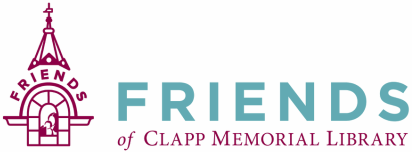 Friends of the Clapp Memorial Library Monthly Meeting— January 19, 2023A meeting of the Friends of Clapp Memorial Library (FCML) was called to order 6:36pm by Paul Geoffroy. Members signed in on an attendance sheet which will be attached to the official copy of the minutes.Treasurer’s Report was presented by Brian Mailhot, Treasurer.  Report dated 11/17/22.Minutes from the November 2022 meeting were reviewed and accepted by unanimous vote.Old BusinessBook Sale Discussion: Monday night recap- went well.Need publicity person for future book sales.Next Booksale: April 24 – 29th.New Business:A motion was made to donate the total book sale revenue from December 2022 to the library. Check will be made payable to Clapp Memorial Library. Accepted by unanimous vote. Brian will arrange to take a photo delivering check to Cyndi.Wine Tasting Event:  Decision to proceed with event.A motion was made to change the date of the event to February 25th, with a snow date of March 4, 2023.  Accepted by unanimous vote.Hours: 7:00 – 9:00pm.  Pourers should arrive at 6:30pm.Will need 10+ people to work at event.Media Sale: A motion was made to hold the media sale each year (pending inventory) to coincide with the tag sale on the common. Accepted by unanimous vote.Director’s Report - Cynthia Harbeson:  Beyond the Book Group – give youth $5.00 book sale coupon as a completion reward. Library will make coupons.Program Highlights: Lego Extravaganza Day, January 28th. National Lego Day. Build a Lego Community. Lego Master Builder coming. Raffle –Lego Kits. Princess Bride Movie Night, February 11th. Goodie Bags given. Interactive night. Illustrated copy of book for best contestant.Basement Lighting and ceiling in storage area need repair. Is this a time to rearrange the shelving?Next Meeting will be in February. Agenda items to include:Wine Tasting Event planning  Meeting adjourned at 7:42 pm.  Minutes respectfully submitted by Martha DuroShea, Recording Secretary. Next Meeting: February 16, 2023 at 6:30pm 